KAB Jahresprogramm 2018Mit einer lebendigen KAB unterwegs!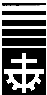 K A BKatholische Arbeitnehmerinnen- und Arbeitnehmer BewegungBischofszell und Umgebung 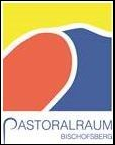 9. Febr.19:30JahresversammlungStiftsamtei14. März19:30Bildungsabend:«Faszination Märchen» 
mit Max Luther, WilenStiftsamtei1. Mai   	19:30Messe zum Tag der ArbeitMarienkapelle23. Mai19:30Maiandacht mit FGHauptwil12. Aug.                    Ausflug 
zum Hauptwiler Weiher26. Sept. 19:30Bildungsabend:«der Arzt ein schwieriger Patient» mit Dr. GigerStiftsamtei30.Nov.
bis 2.Dez.  Adventsmarkt8.Dez.17:15AdventsfeierStiftsamtei8.Feb.	19:30JahresversammlungStiftsamtei